La direction dans sa logique de plan d’économie s’attaque aux restaurants du Comité d'Entreprise. En imposant des objectifs de productivité la direction d’Aéroports de Paris veut diminuer de 1million d'€ la subvention affectée sur le budget des restaurants du personnel. La remise en cause de cet acquis social par la direction et le bien commun que représentent le CE et ses activités est à combattre car les conséquences pourraient être importantes pour nos moyens de restauration.POUR LE MAINTIEN DE L’ACTIVITE DE RESTAURATION GERE PAR LE CE DANS LES MÊMES CONDITIONS SOCIALES POUR LA GARANTIE ET L'AMELIORATION CONSTANTE DE LA QUALITE DES PRESTATIONSPOUR LA DEFENSE DU MODELE SOCIAL ORGANISANT LES RESTAURANTS DU PERSONNEL D'ADPCDG, le 10/02/16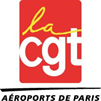 NOMPRENOMSIGNATURE